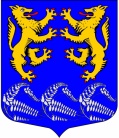 МУНИЦИПАЛЬНОЕ ОБРАЗОВАНИЕ«ЛЕСКОЛОВСКОЕ СЕЛЬСКОЕ ПОСЕЛЕНИЕ»ВСЕВОЛОЖСКОГО МУНИЦИПАЛЬНОГО РАЙОНАЛЕНИНГРАДСКОЙ ОБЛАСТИ               СОВЕТ ДЕПУТАТОВ                                                                    РЕШЕНИЕ25.01.2018 г.дер. Верхние Осельки                                                                        №04                О признании депутатского обращения депутатским запросом    В соответствии с  Регламентом совета депутатов муниципального образования «Лесколовское сельское поселение», для получения информации, необходимой для контроля за решением вопросов местного значения, по инициативе депутата совета депутатов муниципального образования «Лесколовское сельское поселение» Л.В. Кириченко, совет депутатов принялРЕШЕНИЕ:1. Признать прилагаемое обращение Кириченко Ларисы Владимировны, депутата совета депутатов муниципального образования «Лесколовское сельское поселение» Всеволожского муниципального района Ленинградской области, депутатским запросом (Приложение).2. Направить депутатский запрос начальнику ОРЧ СБ полковнику полиции Емцову Дмитрию Владимировичу в Главное управление МВД России по Санкт-Петербургу и Ленинградской области. 3.Опубликовать настоящее решение в газете «Лесколовские вести» и на официальных сайтах муниципального образования..4. Настоящее решение вступает в силу со дня его принятия.5. Контроль за выполнением настоящего решения оставляю за собой. Глава муниципального образования                                             А.Л. МихеевГлавное Управление МВД России по Санкт-Петербургу и Ленинградской областиНачальнику ОРЧ СБ полковнику полиции                                                                            Дмитрию Владимировичу Емцову                                                   Депутатский запрос                                                            Уважаемый                                                Дмитрий Владимирович!        По адресу  Ленинградская область, Всеволожский район, дер. Лесколово, ул. Красноборская 7А осуществляется незаконная круглосуточная продажа алкогольной продукции без лицензии. Данное нарушение подтверждено комитетом по экономическому развитию правительства Ленинградской области.Но сотрудник УМВД по Всеволожском району заместитель начальника полиции по охране общественного порядка Кузьмин С.М. на неоднократные обращения дает ложные сведения о том, что алкогольной продукции в магазине нет.       27.12.2017 г. была проведена проверка по данному адресу сотрудниками администрации Лесколовского сельского поселения и сотрудниками 87 отделения полиции Всеволожского района Ленинградской области, в ходе которой была произведена контрольная закупка, обнаружена и конфискована алкогольная продукция. Возбуждено дело № 1424 от 27.12.2017 г.  С 28.12.2017 г. круглосуточная продажа алкогольной продукции возобновилась, при полном бездействии участкового Турищевой Н.В.    Просим принять меры к вышеуказанным сотрудникам полиции и выяснить, на каком основании заместитель начальника полиции по охране общественного порядка УМВД по Всеволожском району Кузьмин С.М. дает ответы, несоответствующие действительности.     Взять на контроль дело № 1424 от 27.12.2017 г. и прекращение торговой деятельности по указанному адресу с нарушением законодательства РФ. Депутат совета депутатовМО «Лесколовское сельское поселение»                                    Л.В. Кириченко